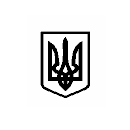                                                              УКРАЇНАДЕПАРТАМЕНТ ОСВІТИ  ТА   ГУМАНІТАРНОЇ ПОЛІТИКИДОШКІЛЬНИЙ НАВЧАЛЬНИЙ ЗАКЛАД(ЯСЛА-САДОК)  № 87 „ДЕЛЬФІН”ЧЕРКАСЬКОЇ МІСЬКОЇ РАДИ______________________________________________________________
18010,  м.Черкаси, вул.Сумгаїтська, 45,  тел. (0472)  66-07-84е-mail: dnz87delfin@ukr.net     dolphin.ck.ua    Код ЄДРПОУ14206870НАКАЗ «Про встановлення вартості харчуваннядітей у дошкільному навчальному закладі(ясла-садок) №87 «Дельфін» ЧМР на 2023 рік»             Керуючись статтею 32 Закону України «Про місцеве самоврядування в Україні»(власні повноваження), на виконання абзацу четвертого частини п’ятої статті 35 Закону України «Про дошкільну освіту», статті 10,10 Закону України «Про статус ветеранів війни, гарантії їх соціального захисту», пунктом 3 статті56 Закону України «Про освіту», пунктів 4,8 постанови Кабінету Міністрів України від 24.03.2021 №305 «Про затвердження норм та Порядку організації харчування у закладах освіти та дитячих закладах оздоровлення  та відпочинку», постанов Кабінету Міністрів України від 26.08.2002 №1243 «Про невідкладні питання діяльності дошкільних та інтернат них навчальних закладів», №667 «Про затвердження порядку встановлення плати для батьків за харчування дітей у державних і комунальних дошкільних та інтернатних навчальних закладах», пунктом 6 розділу VII «Комплексної програми соціальної підтримки захисників державного суверенітету та незалежності України і членів їх сімей – жителів м. Черкаси  на 2022-2024 роки», затвердженої рішенням Черкаської міської ради  від 05.09.2022р № 686 та з метою забезпечення  дітей дошкільного віку повноцінним збалансованим харчуванням, розглянувши пропозиції департаменту освіти та гуманітарної політики Черкаської міської ради , відповідно до рішення Черкаської міської ради від 04.11.2022р. №979НАКАЗУЮ:З 01.01.2023 року встановити вартість харчування дітей в дошкільному навчальному закладі (ясла-садок) №87 «Дельфін» ЧМР у розмірі на одну дитину :для дітей ясельних груп – 70, 53 грн., з них за рахунок бюджету 28,31 грн. ( 40%) за рахунок батьківської плати 42,32 грн. (60%);для дітей садових груп – 94,70 грн., з них за рахунок бюджету 37,88 грн. ( 40%) за рахунок батьківської плати 56,82 грн. (60%);          1.1. Встановити розмір плати, що вносять батьки, або особи, які їх замінюють за харчування дітей у дошкільних навчальних закладах міста на рівні 60% від фактичної вартості харчування.Зменшити розмір  батьківської плати відповідно до пільг якими користується родина вихованців (Додаток№1)         3. У літній оздоровчий період (90 днів) збільшити витрати на харчування дітей у дошкільних навчальних закладах міста на 10% за рахунок коштів місцевого бюджету.4. Вихователям груп дошкільного закладу: 4.1. До 01.01.2023р. скласти списки дітей по всіх пільгових категоріях і надати їх  діловоду. 4.2. Довести до відому батьків про зміни вартості харчування дітей у 2023 році порядок надання безкоштовного харчування дітей пільгових категорій. 5. Діловоду  дошкільного закладу Артемчук Л.В.:5.1. До 31.12.2022 року ознайомити вихователів груп із зміною вартості за харчування дітей у дошкільному закладі і довести до відому.5.2. Щоквартально приймати від батьків довідки про сукупний дохід сім’ї:  - копії відповідних документів, які підтверджують право на    отримання пільг;       -  довідку про реєстрацію у м. Черкаси;       -  копію свідоцтва про народження дитини.            6. Сестрі медичній старшій дошкільного закладу Остропольській І.О:6.1.  Розрахувати меню-вимоги окремо для дітей ясельного і садового віку.           6.2. Харчування працівників дошкільного закладу організовувати виходячи  з норм для дітей садового віку. Оплату за харчування здійснювати  по вартості обіду згідно поданих заяв працівників щомісяця, не пізніше 10 числа поточного місяця, за яким вноситься плата.           7. Контроль за виконанням наказу залишаю за собоюЗавідувач                                                                          Наталія АРБАЧЕВСЬКАЗ наказом ознайомлені:Від   07.12. 2022р.    м. Черкаси№   189  «АГ»